Пояснительная записка. Жестокое обращение с ребенком – это все формы или эмоционального плохого обращения, сексуальное насилие, заботы, пренебрежение, торговля или другие формы способные привести или приводящие к фактическому ущербу ребенка, его выживания, развития или достоинства в ответственности, доверия или власти. Подчеркивая актуальность изучения насилия и ненасилия, следует отметить, что, к сожалению, антигуманные отношения, насилие над детьми, агрессия и жестокость сегодня достаточно широко представлены во многих сферах нашей жизни. Страшно, если они впоследствии ведут к совершению противоправных действий, к преступлениям, процент которых последние годы неизменно растет. На территории России криминогенная ситуация в подростковой среде резко осложнилась, допущен значительный рост числа преступлений, совершенных несовершеннолетними, в т.ч. тяжких и особо тяжких -, в общественных местах и на улицах. Особенно важной в современной российской науке и практике является проблема насилия и жестокости по отношению к детям. Насилие над ребенком наносит ему не только материальный ущерб или угрожает его физической жизни. Оно несет с собой тяжкие моральные и психологические проблемы: постоянная боязнь оказаться объектом насилия в сфере непосредственного социального окружения перерастает в сильное психологическое давление, которое ведет к стрессам, нервным срывам, снижению самооценки, становится дополнительным источником межличностных конфликтов и т.д.Это не только наносит непоправимый вред здоровью ребенка, травмирует его психику, тормозит развитие его личности, но и формирует социально дезадаптивных, инфантильных людей, не умеющих трудиться, не способных создать здоровую семью, быть хорошими родителями. В настоящее время это стало серьезной социальной и общечеловеческой проблемой. Подобная ситуация в нашем обществе, конечно же, вытекает из ряда проблем – это и экономические, связанные с кризисом и неуверенности в завтрашнем дне, и социальные – в обществе утрачены основные общественно значимые ценности, и психологические – воспитываемый многие годы инфантилизм, нежелание принимать жизненно важные решения, брать ответственность на себя, зависимость от других. Насильственные действия могут проявляться в самых различных формах: от клички, оскорбительного взгляда до убийства. Они могут иметь вид физического, вербального, психического и социального насилия. Не все виды насилия уголовно наказуемы, в частности домашнее насилие. Такой вид насилия включает многие насильственные действия, в том числе ограничения доступа к еде, одежде, учебе, социальным услугам; унижение достоинства; нарушение внутренней границы личностных переживаний; игнорирование потребностей и интересов ребенка и др. Первым вопросом, связанным с оценкой социально-медицинских последствий жестокого обращения с детьми, является определение понятий, используемых в исследования по проблеме насилия. Наиболее постоянно употребляются следующие термины: - пренебрежение, плохое обращение; - жестокое физическое наказание, физическое насилие, издевательство; - сексуальное злоупотребление. Пренебрежение преимущественно понимается как отсутствие надлежащей родительской заботы или опеки, когда ребенок является нуждающимся, бездомным, живет в физически опасном окружении. В поведении родителей есть серьезные упущения в обеспечении витальных (жизненно необходимых) потребностей ребенка в пище, одежде, приюте, медицинском обслуживании и защите от опасных условий. По существу, речь идет о состояниях депривации. Наиболее близким к данному определению в нашей социально - психологической литературе является термин «социальное сиротство», или лишение детей родительского попечения при живых родителях. Физически жестокое обращение определяется как преднамеренное или осознанное применение жестоких телесных наказаний или причинение ребенку неоправданных страданий, например, нанесение ударов кулаком, ногой, колющих ударов, прижиганий. Сексуальное злоупотребление понимается как использование ребенка для целей сексуального удовлетворения взрослого человека или лица, значительно более старшего, чем сама жертва. Насилие может совершаться в различных формах: развратные действия, половые сношения или попытки таковых, изнасилование, кровосмешение (инцест), демонстрация порнографии, проституция малолетних. Определение сексуального насилия акцентирует внимание на отношении жертвы насилия к совершаемым действиям. Под сексуальным злоупотреблением понимается вовлечение функционально незрелых детей, которые они совершают, полностью их не понимая, на которые они не способны дать согласие или которые нарушают табу социальных (семейных) ролей. Второй вопрос, возникающий при анализе насилия к детям, связан с оценкой серьезности жестокого обращения и характера ближайших и отдаленных социально - медицинских последствий. С выраженностью последствий связывают такие факторы, как частота и продолжительность актов жестокости, их массивность, возраст ребенка, особенности личности. Считается, что характеристика жестокого обращения должна включать: - оценку совершаемых действий (физические, сексуальные, эмоциональные); - продолжительность их воздействия и особенности последствий (физические, эмоциональные, психологические). К факторам риска жестокого обращения родителей с детьми, по мнению ряда исследователей, относятся: - алкоголизм, признаки асоциальной личностной деформации и криминальность, психопатические черты в виде психической ригидности с аффективной возбудимостью; - незрелость родителей и их изолированность, отсутствие социально- психологической поддержки со стороны прародителей; - низкая самооценка у родителей, снижение толерантности к стрессам и личностные проблемы. Школьная среда в общеобразовательной школе, переживающей нарастающую дифференциацию программ, внедрение «элитарных» форм обучения, создает зоны повышенной конфликтности между сверстниками различных социальных групп. Это приводит к повышению агрессивности в системе межличностных отношений. Рост «социального сиротства» сопровождает вытеснение детей из неблагополучных семей на улицу, сокращение базы досуга детей школьного возраста, доминирование культа «успехи через насилие». Большая группа детей находится в условиях криминального окружения и не только вовлекается в преступную деятельность, но и подвергается риску различных форм насилия. Таким образом, наблюдается рост факторов, существенно увеличивающих риск насилия.Цель программы:1.Соблюдение  прав и интересов детей;2. Профилактика жестокости и насилия среди несовершеннолетних, в семье, в образовательном учреждении;3. Мобилизация потенциальных возможностей личности в соответствии с ее реальными притязаниями.Задачи программы:1. Способствовать созданию условий для воспитания личностной зрелости учащихся, их высокой самооценки и адекватного функционирования в среде;2. Предотвратить факты жестокого обращения и насилия над несовершеннолетними;3. Оказать социальную, психологическую, педагогическую  помощь и поддержку несовершеннолетним, попавшим в ситуацию жестокого обращения; 4. Оказать помощь родителям по формированию устойчивых взглядов на воспитание, отношение в семье, разрешение конфликтов.5. Формировать негативное мнение у учащихся ко всем формам жестокого обращения; 
6. Создать информационное и  методическое руководство для педагогов, родителей, учащихся по профилактике насилия и жестокого обращения;7. Проводить работу по профилактике «эмоционального выгорания» педагогов, исключение разрушительных способов самоутверждения на зависимых учениках.Ожидаемые  результаты:1.     Формирование гармонично развитой социальной личности.2.     Увеличение  числа  детей, подростков и молодежи, получивших достоверную информации о проблеме жестокости и насилия и путях ее преодоления.3.     Повышение  собственной самооценки, стимулирование процесса развития и роста индивидуальности детей.4.     Улучшение  здоровья и качества жизни, воспитание  у детей целеустремленности, чувства ответственности,  установление позитивного отношения с окружающими;.Срок реализации программы - 2020-2021 учебный год.Работа с учащимисяРабота с классными руководителями, учителями-предметникамиРабота с родителямиПравовое просвещение родителей№Содержание работыСрокиОтветственные1.Изучение «Конвенции о правах ребёнка», «Декларации прав ребенка»В течение уч. годаЗам по ВР., социал. педагог, педагог-психолог, кл. руков.2.Выявление семей, в которых дети могут подвергаться жестокому обращению.в течение уч. годаклассные руков.психологсоц. педагог3.Ежедневный контроль за посещением учащимися школы и оперативное принятие мер по выяснению причины пропуска занятий.ежедневноклассные руководители 4.Составление базы данных по социально-неблагополучным семьямСентябрьфевральСоциал. педагогЗам. дир. по ВР5.Проведение индивидуальных профилактических мероприятий с семьями социального рискав течение уч. годасоциальный педагог6.Отслеживание детей, находящихся в трудной жизненной ситуации и применение срочных мер для создания условий жизнеобеспечения детей и подростков.в течение уч. годаКл. руков., социал. педагогЗам. дир. по ВР7.Посещение на дому учащихся, имеющих проблему в семье. Изучение семейных отношений.в течение уч. годаКл. руков., социал. педагог8.Диагностика по оценке уровня дезадаптивности учеников «Межличностные отношения»;Диагностика поведения учащихся – методика «Дерево»;Тест определения стрессоустойчивости «Стрессоустойчивый ли вы?»;Проведение диагностики подростков по методике «Недописанный тезис»;Анкетирование учащихся 7-11 классов «Борьба с домашним насилием, насилием среди сверстников, в образовательном учреждении». Анализ и подведение итогов по результатам анкетирования.Методика исследования уровня эмпатийных тенденцийДиагностика: Тест «Рисунок семьи» (1-6 кл.);Анкетирование уч-ся 7-11 классов на выявление агрессивного поведенияв течение уч. годаПедагог- психолог9.Индивидуальная работа с учащимися, находящимися в «зоне риска».в течение уч. годаСоциал. педагог, педагог-психолог10.Проведение цикла профилактических бесед с учащимися:1-4 классыБеседа « Как избежать конфликта, драки?»Беседа «Как жить в мире с родителями?»Классный час "Нет, жестокому обращению с детьми!"«Кто такой задира»?«Как вести себя с незнакомым человеком»«Как меня наказывают дома»«Давайте жить дружно»«Учись быть добрым»«Свой, знакомый, чужой»«Родители – наша помощь и защита»Сентябрь, октябрьНоябрь, декабрьЯнварь, февральМарт, апрельмайСоциал. педагог, педагог-психолог10.5-6 классы«Я и моя семья»«Мир для добрых людей»"Откажемся от насилия и жестокости!» «Учись управлять своими эмоциями».«Конфликты в семье и школе, пути их решения» «Пошаговый алгоритм действий – если тебе угрожает опасность»»«Помни! Ты не один. Телефоны телефонов доверия»«Осторожно – незнакомцы!»Сентябрь, октябрьНоябрь, декабрьЯнварь, февральМарт, апрельмайСоциал. педагог, педагог-психолог10.7-8 классы«Добро вокруг нас»«Конфликты в семье и школе, пути их решения»«Учись владеть собой»«Право на жизнь или чего мы достойны»«Психологический микроклимат  в семье»«Ты не один! Телефон доверия»«Нравственные основы построения семьи или ты не один. Круглый стол с учащимися   «Мир для добрых людей!»Сентябрь, октябрьНоябрь, декабрьЯнварь, февральМарт, апрельмайСоциал. педагог, педагог-психолог10.9-е  классы«Вежливость города берет!» ( к международному дню «спасибо»)Невозможно жить без... физического насилия?«Давайте жить дружно!» «НЕ укради…»(решение проблемных ситуаций)«Быть человеком» (дискуссия) Классный час «Поговорим о воспитанности»Вот мой класс, вот и я. Это все мои друзья!(урок- концерт)«Учись управлять своими эмоциями»Сентябрь, октябрьНоябрь, декабрьЯнварь, февральМарт, апрельмайСоциал. педагог, педагог-психолог10-11 классыЧто такое толерантность? ( к международному дню толерантности)«МИР: мы и родители»«Толерантность- дорога в мир» «Личная и общественная безопасность»«Как скорректировать конфликты в семье и школе?»Классный час «Моя будущая семья» «Первое свидание, как избежать насилия?»«Правила бесконфликтного общения с окружающими»Сентябрь, октябрьНоябрь, декабрьЯнварь, февральМарт, апрельмайСоциал. педагог, педагог-психолог11.Коррекция эмоционального состояния детей группы риска, семей СОП-Проведение тренинговых занятий с учащимися 5-7 классов  «Умеем ли мы общаться»;-Коррекционные занятия с детьми, испытывающими трудности в общении (тренинг «Я среди людей»)-Тренинговое занятие для родителей и детей «Давайте говорить комплименты»Согласно индивидуальным программам реабилитацииСоциал. педагог, Педагог-психологМетодические объединения классных руководителейМетодические объединения классных руководителейМетодические объединения классных руководителейМетодические объединения классных руководителейНачальная школаНачальная школаНачальная школаНачальная школа1.«Методы комплексной диагностики особенностей семейной атмосферы, семейного воспитания и отношения родителей к детям»                            «Влияние семьи на психологическое развитие ребенка»«Взаимодействие семьи и школы: проблемы и пути их решения»    «Младшие  школьники  и  их  половое  воспитание»    «Роль классного руководителя в профилактике булинга в классном коллективе»  «Гендерные различия адаптационных способностей в младшем школьном возрасте».«Методы комплексной диагностики особенностей семейной атмосферы, семейного воспитания и отношения родителей к детям»                            «Влияние семьи на психологическое развитие ребенка»«Взаимодействие семьи и школы: проблемы и пути их решения»    «Младшие  школьники  и  их  половое  воспитание»    «Роль классного руководителя в профилактике булинга в классном коллективе»  «Гендерные различия адаптационных способностей в младшем школьном возрасте».НоябрьЯнварьАпрельЗам по ВР, педагог-психолог, социальный педагог, руководитель МОСредняя школаСредняя школаСредняя школаСредняя школа2.«Стратегия работы классного руководителя с неблагополучными семьями»      «Алгоритм работы по выявлению и коррекции факторов приводящих к бродяжничеству учащихся»,                  «Создание социально-психологических условий для формирования потребности в ведении здорового образа жизни» «Профилактика школьных конфликтов» «Профилактика жестокого обращения в семье. Алгоритм действий классных руководителей при жестоком обращении с ребёнком»«Работа классного руководителя с трудными семьями».     ОктябрьЯнварь            МартОктябрьЯнварь            МартЗам по ВР, педагог-психолог, социальный педагог, руководитель МОСтаршая школаСтаршая школаСтаршая школаСтаршая школа3.«Формирование мотивации к формированию ЗОЖ у учащихся через систему внеклассных занятий»  «Методы успешного и безопасного стимулирования учащихся к учебной деятельности»«Роль классного руководителя в формировании правовой культуры учащихся»«Рекомендации классным руководителям по профилактике психотравмирующих факторов в образовательном процессе, приводящих к суицидальному поведению учащихся»«Взаимодействие школы, семьи и социума в профилактике девиантного поведения учащихся»  «Профилактика экзаменационного стресса»         Октябрь         Январь МартОктябрь         Январь МартЗам по ВР, педагог-психолог, социальный педагог, руководитель МО4.5.6.7.8.Семинар – практикум:«Роль современного учителя в школе»«Здоровьесберегающие техники в образовательном процессе».Консультация для педагогов «Повышение психолого-педагогических навыков, обучение приемам выявления учащихся, находящихся в трудной жизненной ситуации»Социально-педагогическое консультирование  педагогов по теме: «Причины подросткового суицида. Роль взрослых в оказании помощи подросткам в кризисных ситуациях»«Своевременное сообщение в администрацию школы КДН, ОПДН, УО о фактах насилия над ребёнком со стороны родителей и других взрослыхДекабрьФевральОктябрьАпрель           ЯнварьДекабрьФевральОктябрьАпрель           ЯнварьЗам по ВР, педагог-психолог, социальный педагог, руководитель МО9.Организация и проведение  мероприятий, посвященных Дню семьи.В течение годаВ течение годаКл. руков.Психолого – педагогический лекторийПсихолого – педагогический лекторийПсихолого – педагогический лекторийНачальная школаНачальная школаНачальная школа1«Я хороший родитель! Способы разрешения конфликтов с ребенком»«Особенности мыслительной деятельности младших школьников. Значение семьи в её развитии»«Эмоциональный мир ребёнка. Его значение и пути развития»«Подготовка ребенка к переходу в среднее звено, а также начало кризиса младшего подростка»СентябрьНоябрьЯнварьАпрельПедагог-психологСредняя школаСредняя школаСредняя школа2«Психологические особенности подростков»«Проблемы общения и их значение в жизни школьника»«Профилактика бытового насилия в семье»           «Роль семьи в развитии моральных качеств подростка»      СентябрьНоябрьЯнварьАпрельПедагог-психологСтаршая школаСтаршая школаСтаршая школа3«Куда пойти учиться? Учебные заведения Крыма»«Профилактика суицида. Алгоритм бесконфликтного общения с ребенком»«Профилактика экзаменационного стресса у выпускников»«Помощь ребенку в профессиональном самоопределении»СентябрьНоябрьЯнварьАпрельПедагог-психологНачальная школаНачальная школаНачальная школаНачальная школа1.«Занятость в свободное время. Досуг детей и подростков»«Нравственное воспитание ребенка в семье. Воспитание доброты и милосердия»«Недопущение случаев жестокого обращения с детьми в семьях»«Основы формирования у ребёнка навыков здорового образа жизни»Сотрудник полиции:«Ответственность родителей за воспитание детей.Правовые аспекты, связанные с ответственностьюродителей за воспитание детей»«Безопасность детей (Профилактика ДТП, ТБ, правила пожарной безопасности и правила поведения детей по пути следования в школу и обратно, а также в каникулярный период)»«Права, обязанности и ответственность родителей в отношении безопасности ребёнка на улице»«Ответственность родителей (законных представителей) в правовом воспитании младших школьников"СентябрьНоябрьЯнварьАпрельСентябрьноябрьянварьапрельСоциальный педагог, Зам по ВРСредняя школаСредняя школаСредняя школа2.«Роль семьи в предупреждении и профилактике правонарушений» «Влияние семейного воспитания на формирование личности ребёнка»«Подростки в мире вредных привычек. Профилактика зависимостей»«Возрастные проблемы подростков и пути их решения»Сотрудник полиции:«Права и обязанности родителей. (Кодекс об административных правонарушениях, №195-ФЗ (ст. 5.35 КоАП РФ).          «Бесконтрольность свободного времени – основная причина совершения правонарушений и преступлений» «Подросток на улице в позднее время»«Причины постановки учащегося на внутришкольный учет, на учет в КДН (Ознакомление с положением о деятельности СП)»СентябрьНоябрьЯнварьАпрельСентябрьНоябрьЯнварьАпрельСоциальный педагог, Зам по ВРСтаршая школаСтаршая школаСтаршая школа3.«Задачи семьи в воспитании и социализации старшего подростка»«Пагубное влияние социальных сетей на подростков» «Киберзависимость, ее проявления и последствия» «Свободное время подростков» Сотрудник полиции:«Ответственность, предусмотренная Семейным кодексом Российской Федерации (ст. 69 Семейного кодекса РФ)»«Занятость подростка - профилактика правонарушений»«Молодежные субкультуры. В чём кроется опасность?» «Об основах системы профилактики безнадзорности и правонарушений среди несовершеннолетних»СентябрьНоябрьЯнварьАпрельСентябрьНоябрьЯнварьАпрельСоциальный педагог, Зам по ВР4.Опросник для родителей – диагностика нарушений во взаимоотношениях подростка с родителями и их причин, опросник родительского отношения (А.Варга, В.Столин);Анкета для родителей с помощью опросника Баса – ДаркиИзучение семейных отношений.Согласно плана индивидуальных программПедагог-психолог5.Заседание Совета профилактикиСогласно плану заседаний Совета профилактикиЗам. дир. по ВРПедагог-психологСоц. педагог6.Индивидуальная работа с семьями, имеющими детей-инвалидов.В течение учебного года, по запросуПедагог-психологСоц. педагог7.Тренинговое занятие детей и родителей «Взаимодействие взрослых и детей»Тренинговое занятие для родителей и детей «Давайте говорить комплименты»В течение учебного годапсихолог8.Индивидуальные беседы с родителями. Поиск выхода из сложных ситуаций.В течение учебного годаСоциал. педагог, педагог-психолог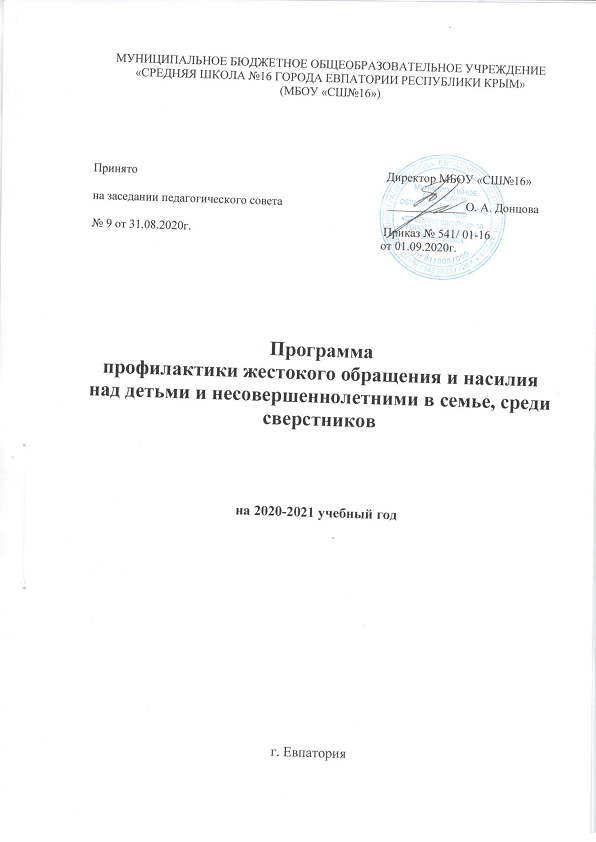 